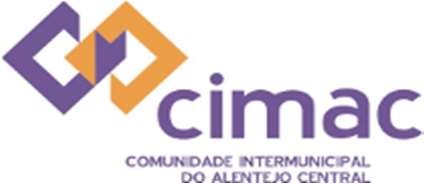 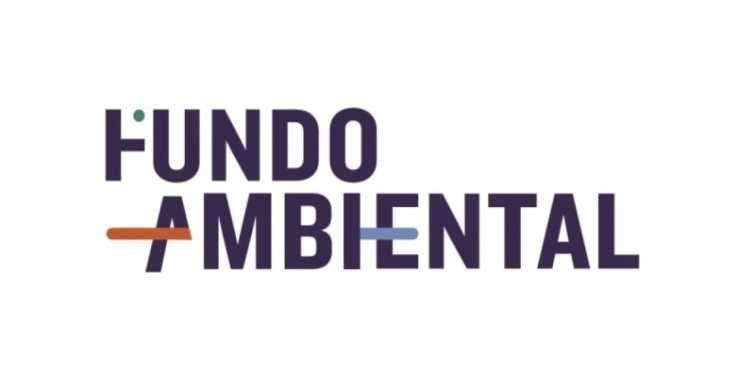 PART Programa de apoio à redução tarifária nos transportes públicos – Alentejo Central – Formulário de Registo Documento de Identificação (Bilhete de Identidade/Cartão de Cidadão)  Morada de Residência: Descrição:Data:  Assinatura conforme o Documento de Identificação: _____________________________________________________________________ Nota: Deve anexar comprovativo de morada Nome completo:Telefone:Email:N.º:Data de Emissão/Validade:-Passe (Rodoviária do Alentejo):N.º-Registo InicialOrigem:Destino:-Alteração-Ao abrigo do artigo 13.º do RGPD, autorizo o tratamento dos dados e aceito o acesso aos mesmos, pelos colaboradores da Comunidade Intermunicipal do Alentejo Central, dos Municípios e do Operador que desenvolvam qualquer das atividades necessárias para a prestação e promoção do serviço.